EVOC Learning 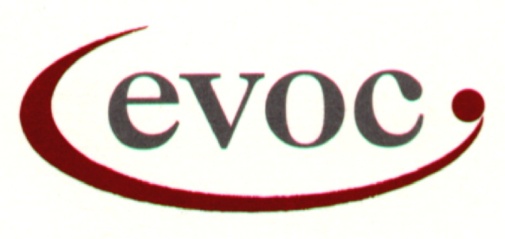 Training ProgrammeTraining at EVOC Learning:- 	Setting up a Charity – FREE evening workshop: 	Tue 18th March (6pm – 8pm)- 	An Introduction to Equality and Diversity (FREE*): 		Wed 19th March (10am – 1pm)- 	An Introduction to Hate Crime (FREE*): 	Thu 27th March (10am – 1pm)- 	Trustees Roles and Responsibilities – FREE Evening course: 	Thu 27th March (6pm – 8pm)- 	IOSH Managing Safely: 4 Days - Tue 6th & Wed 7th May and Tue 13th & Wed 14th May (9.30am - 4.30pm)-	Support and Supervision: getting off to a positive start!	3 Days - Tue 27th May, Tue 3rd & Wed 4th June (10am - 4:30pm)- 	IOSH Managing Safely: 4 Days - Tue 26th & Wed 27th August and Tue 2nd & Wed 3rd September (9.30am - 4.30pm)For more information about the courses and to book a place please visit our website: http://www.evoc.org.uk/support/learning/course-programme/If you have any questions please get in touch with Julie Anne on 0131 555 9100, Monday – Thursday (9:30am – 2pm).Courses  with a * are FREE for registered charities with a turnover of less than £200,000 after a completion of a short application form. Visit: http://www.evoc.org.uk/support/learning/training-grants/ for more information and to download a form.  